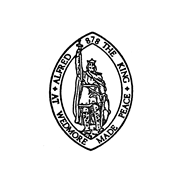 WEDMORE PARISH COUNCILMinutes of the Parish Council MeetingHeld at: The Council Rooms, Grants Lane, Wedmore, BS28 4EA on: Wednesday 21st June 2023 at: 7:30pmPresent:  *Councillor Farley, Councillor Beacom, Councillor Tinney, Councillor Loughrey, Councillor Smith.In Attendance: Mrs Lindsey Baker (Clerk), Councillor Matt MartinPublic Participation: 1 member of the public.to receive any apologies for absence (and record approval if appropriate) lga1972 s85 (1)), Councillor Thorogood, Councillor Reeson, Councillor Rant, Councillor Banwell, Councillor Harry Munt,reports from somerset council councillors (by invitation)Councillor Martin has recently attended the first LCN (Local Community Network) meeting for levels and moors, unfortunately it was not a very positive experience. He is urging us to be prepared, to avoid a nonsense. to resolve to accept an application for co-option of a new councillor from mrs laura sampsonRESOLVED: Councillor Beacom proposed that Ms Sampson should be Co-Opted to the Parish Council, Councillor Farley seconded this proposal and by show of hands the decision was confirmed unanimously.ACTION: Clerk to contact Ms Sampson, advise of her approved application and invite her to the next Parish Council meeting where she will be formally Co-opted.to record any declarations of interest Nothing to report.to confirm the minutes of the meeting held on 17th may 2023Councillor Farley addressed the Parish Council and confirmed everyone had read the minutes from the previous meeting. It was accepted as an accurate record and the minutes signed. to receive the clerks report and resolve any suitable action required.Councillor Farley asked if all the councillors present, had had the opportunity to read the clerks report, it was confirmed they had.RESOLVED: No action to be taken. matters arising and questions raised by councillors – note: for information only as resolutions cannot be agreed at this agenda itemCouncillor Beacom provided an update on the planning application for Coombe Batch, after meeting with Dawn De-Vries (Planning Case Officer) Although we await the formal notification of the development committee the writing appears to be on the wall. Overall, the meeting was very constructive, but it appears that the acceptance of the independent Housing Needs Survey is what has been the underpinning of the extended consultation period.  Councillor Farley shared correspondence from Mr D Summers- Cook. He has requested a £10.00 a week 18% pay rise. For his current position of keyman and caretaker of the public conveniences in The Borough. financial matters audit of accounts 01stmay – 31st may 2023 (to receive a report from cllrs beacom and smith)Councillor Beacom and Councillor Smith agreed they had carried out the monthly checks and they were accepted as an accurate record to date. invoices paid since the last meeting – as shown on the attached document (circulated)It was agreed that the invoices paid were authorised.to approve payments to be made - including those listed on attached document (circulated) It was resolved to approve payment of all invoices until the next meeting. ACTION: Clerk to pay any outstanding invoicesto accept the insurance cover for 2023 – 2024 with ajg community schemes, hiscox insurance company limited as advised. (details circulated to councillors prior to the meeting)Councillor Beacom highlighted that the playground equipment has not been included, the Clerk advised the insurance company have asked for further details relating to the purchase of some of the original equipment – This is being rectified and will be added to the cover shortly. It does not affect the public liability element of the cover only if damage occurs to the equipment. RESOLVED: The quotation was proposed for approval by Councillor Smith and seconded by Councillor Loughrey ACTION: Forward new certificate once received. to resolve the request for a contribution to wedmore in bloom towards next year’s planting (details circulated to councillors prior to the meeting)Councillor Farley led a discussion including the value the planters add to the village. Councillor Beacom also pointed out that the cost of the plants, as well as other elements will have seen a price increase since last year. RESOLVED: Councillor Beacom proposed that the Parish Council grant the sum of £1000 to Wedmore in Bloom for their continued service to the village. Seconded by Councillor Tinney and agreed unanimously. ACTION: The Clerk will write to Wedmore in Bloom with the outcome and transfer the £1000. to resolve the date and venue for the 2024 annual parish assembly. Councillor Farley led the discussion as to the proposal for next year’s Parish Assembly. All councillors were pleased with the success of this year’s event, and it is hoped that it can be bettered again next year. Councillor Farley proposed that the same venue be used (The Sports Pavilion) at the recreational ground. Councillor Beacom seconded. RESOLVED: The Parish Assembly will be held at The Sports Pavilion, on Wednesday 22nd May 2024.ACTION: Clerk to write and ask the Wedmore Playing Field Management Committee if the date is available. to receive an update on theale village hall and resolve any suitable action required. (details circulated to councillors prior to the meeting)In Councillor Reesons’ absence Councillor Farley read an email from him providing an update on the letter is tabled. A discussion ensued.RESOLVED The Parish Council were pleased to learn from Councillor Reeson and from the report given by the TVH committee, that positive progress is being made.  The Parish Council have considered the proposal, presented by the whole committee, in relation to their request to retract a letter sent by the PC on the 20/4/23. Whilst the Parish Council have taken into consideration the advice received from Councillor Reeson, the Parish Council feel that at the time of writing the letter it had to defend Councillor Thorogood.  Having implemented a new representative, at the Committee’s request and in order to stabilise the relationship, the PC is now hopeful of continuing a successful working relationship with the TVH committee.committee reports – For information Councillor Loughery attended the Wedmore Playing Field Management Committee meeting, he gave a brief overview of updates. He also shared that the public toilet was raised again Rich Banwell would like to have a further meeting. It was noted that no formal response has been received from the Wedmore Playing Field Management Committee regarding the Parish Council proposal for ringfenced funds to date. Councillor Farley shared an insight into the Wilder Wedmore event, organised by Green Wedmore. Overall, this was a very well received and well attended event. The SALC grant was presented to Green Wedmore at the event on the Friday evening. Councillor Farley also shared a presentation from Green Wedmore in relation to the proposed Village Farm. Green Wedmore have approached the Parish Council in relation to supporting a grant application to SALC. The Councillors agree that more information needs to be shared before too much discussion as many were not aware of the project. Councillor Farley will speak to David Cox about attending the next Parish Council meeting as a representative for the project to allow for further discussion. Councillor Loughrey advised that an informal meeting of the cemetery committee is being held on Tuesday 27th June at the cemetery. More information will follow. All business conducted the meeting was closed at 21:00pmNext Meeting: Wednesday 19th July 2022